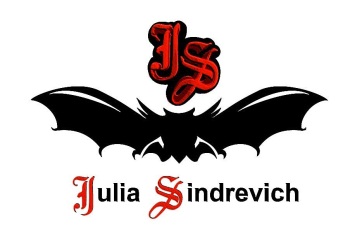 тел. (916) 544-44-44, e-mail: Juliasindrevich@yandex.ru    www.juliasindrevich.ruПрайс-лист АНГЛОТРАНСУсл.обозначения:Возможно изготовление на заказ (сроки зависят от модели).Имеется в наличии.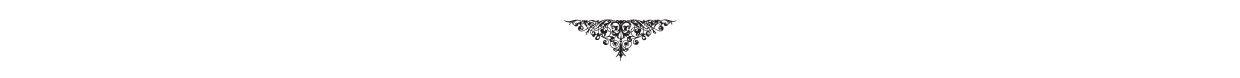 артикулнаименование товарацена,рубA_047A_048 Ash_012Комплект невесты:Юбка-спираль невесты белая с черной подкладкой из ЮЛЫ, п/ш, вискоза.Пояс-корсет белый + манжеты, п/ш, вискоза, р.42-44.Цилиндр белый асимметричный, полушерсть с вискозной подкладкой110000